Nom : HalleyNom au complet : Edmond HalleyPériode de temps : 1656-1742Nationalité : AnglaisDécouverte : comèteAnectote : Il est mort avant quelle revienne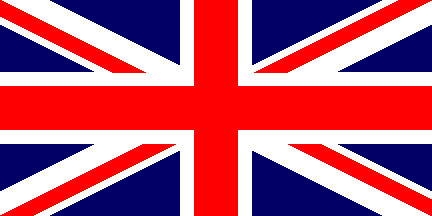 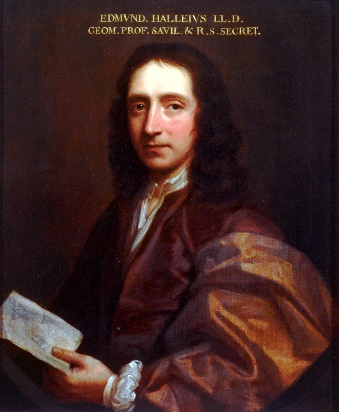 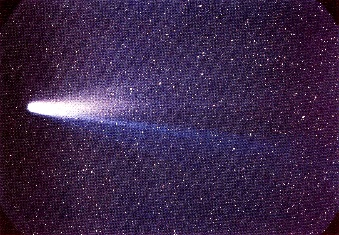 